STUDENT & PARENT NOTICESTUDENT & PARENT NOTICE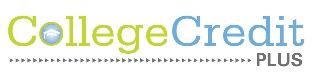 Per the Ohio Revised Code Chapter 3365 guidelines, this notice is provided for students and parents of students who are attending a College Credit Plus class but who are not enrolled for college credit. Students attending, but who are not enrolled for college credit, will likely be required to retake the course upon college enrollment if college credit is desired.Sincerely,Per the Ohio Revised Code Chapter 3365 guidelines, this notice is provided for students and parents of students who are attending a College Credit Plus class but who are not enrolled for college credit. Students attending, but who are not enrolled for college credit, will likely be required to retake the course upon college enrollment if college credit is desired.Sincerely,